2062 niveau2a; continuation de textes; chapitre 8 Napoléontitta, det är Napoléon !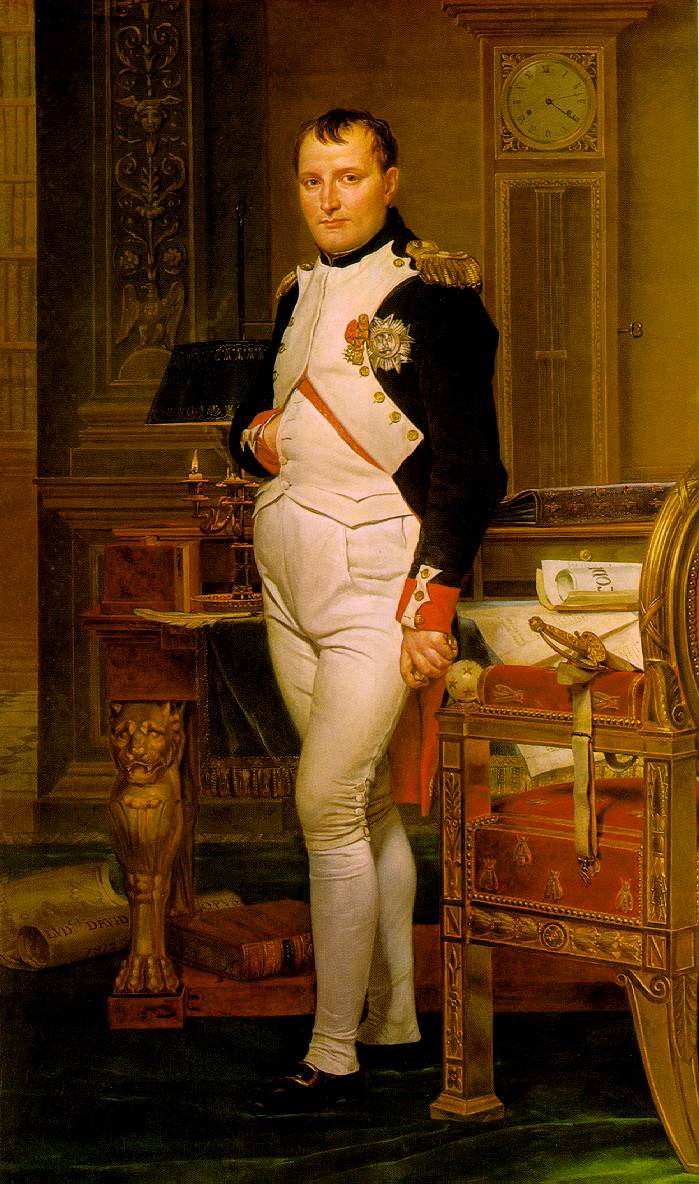 ja, en fransk kejsarenär föddes han ?han föddes den 15 :e augusti 1769han är elev på en militärskola i norra Frankrikeden unge manne pratar inte franskahan gör en extraordinär karriärhan blir general vid 24 års ålderhan vinner många slagvad heter hans fru?han är gift 3 gångerhans fru heter Joséphinenär blir han kejsare?han blir kejsare den 2:a december 1804?var?i Notre damevad är det?det är en stor kyrkaNapoléon krigar (gör krig)Frankrike är snart det största landet i Europaman efter 1812 förlorar Napoléon många slaghan slutar som kejsare och bor på ön Elbatill slut förlorar han det stora slaget i Waterloo, i Belgienhan slutar sitt liv i fängelse på ön Sainte-Hélènehan dör den 5:e maj 1821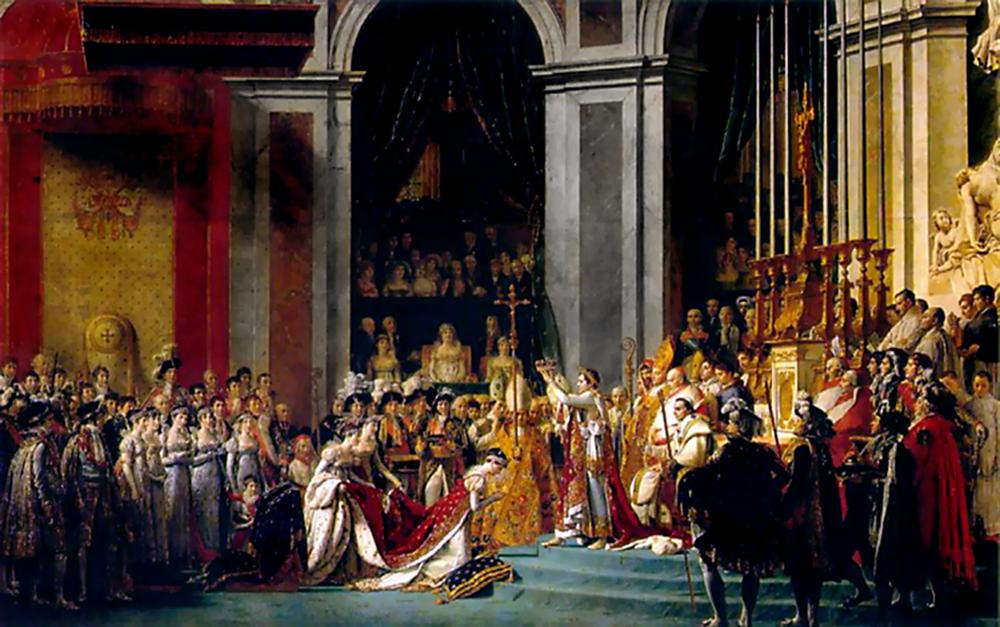 ; 